
ՀԱՅԱՍՏԱՆԻ ՀԱՆՐԱՊԵՏՈՒԹՅԱՆ ԱՐԱՐԱՏԻ ՄԱՐԶԻ ՄԱՍԻՍ ՀԱՄԱՅՆՔ 
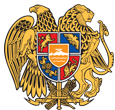 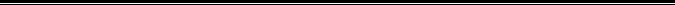 ԱՐՁԱՆԱԳՐՈՒԹՅՈՒՆ N 4
21 ԱՊՐԻԼԻ 2020թվական

ԱՎԱԳԱՆՈՒ ՀԵՐԹԱԿԱՆ ՆԻՍՏԻՀամայնքի ավագանու նիստին ներկա էին ավագանու 8 անդամներ:Բացակա էին` Պապիկ Աբգարյանը, Վաչագան Աբգարյանը, Էդվարդ Մարգարյանը, Վահան Վարդանյանը, Գեղամ ՓահլեվանյանըՀամայնքի ղեկավարի հրավերով ավագանու նիստին մասնակցում էին`
Վանյա Պողոսյան, Լուսինե Աստաբացյան, Նվարդ Սահակյան, Արամայիս ՀարությունյանՆիստը վարում էր  համայնքի ղեկավար` Դավիթ ՀամբարձումյանըՆիստը արձանագրում էր աշխատակազմի քարտուղար` Վարդան ԳաբրիելյանըԼսեցին
 	ՄԱՍԻՍ ՔԱՂԱՔԱՅԻՆ ՀԱՄԱՅՆՔԻ ԱՎԱԳԱՆՈՒ 2020 ԹՎԱԿԱՆԻ ԱՊՐԻԼԻ 21-Ի ՆԻՍՏԻ ՕՐԱԿԱՐԳԸ ՀԱՍՏԱՏԵԼՈՒ ՄԱՍԻՆ /Զեկ. ՎԱՐԴԱՆ ԳԱԲՐԻԵԼՅԱՆ/Ղեկավարվելով ,,Տեղական ինքնակառավարման մասին,, Հայաստանի Հանրապետության օրենքի 14-րդ հոդվածի պահանջներով՝ Մասիս քաղաքային համայնքի ավագանին որոշում է`Հաստատել համայնքի ղեկավարի ներկայացրած Մասիս քաղաքային համայնքի ավագանու 2020 թվականի ապրիլի 21-ի նիստի օրակարգը ․1.ՄԱՍԻՍ ՔԱՂԱՔԱՅԻՆ ՀԱՄԱՅՆՔԻ ԱՎԱԳԱՆՈՒ 2020 ԹՎԱԿԱՆԻ ԱՊՐԻԼԻ 21-Ի ՆԻՍՏԻ ՕՐԱԿԱՐԳԸ ՀԱՍՏԱՏԵԼՈՒ ՄԱՍԻՆ2․ ԱՐԱՐԱՏԻ ՄԱՐԶԻ ՄԱՍԻՍ ՔԱՂԱՔԱՅԻՆ ՀԱՄԱՅՆՔԻ 2020 ԹՎԱԿԱՆԻ ԲՅՈՒՋԵԻ ԱՌԱՋԻՆ ԵՌԱՄՍՅԱԿԻ ԿԱՏԱՐՄԱՆ ԱՐԴՅՈՒՆՔՆԵՐԻ ՄԱՍԻՆ 3․ ԱՐԱՐԱՏԻ ՄԱՐԶԻ ՄԱՍԻՍ ՔԱՂԱՔԱՅԻՆ ՀԱՄԱՅՆՔԻ 2020 ԹՎԱԿԱՆԻ ԲՅՈՒՋԵՈՒՄ ՓՈՓՈԽՈՒԹՅՈՒՆՆԵՐ ԿԱՏԱՐԵԼՈՒ ՄԱՍԻՆ4․ ԱՐԱՐԱՏԻ ՄԱՐԶԻ ՄԱՍԻՍ ՔԱՂԱՔԱՅԻՆ ՀԱՄԱՅՆՔԻ ԿՈՂՄԻՑ 2020 ԹՎԱԿԱՆԻ ՓԵՏՐՎԱՐԻ 21-ԻՑ ՄԻՆՉԵՎ 2020 ԹՎԱԿԱՆԻ ԱՊՐԻԼԻ 20-Ն ԸՆԿԱԾ ԺԱՄԱՆԱԿԱՀԱՏՎԱԾՈՒՄ ՁԵՌՔ ԲԵՐՎԱԾ ՀԻՄՆԱԿԱՆ ՄԻՋՈՑՆԵՐԻ ՀԱՇՎԱՌՄԱՆ ՓԱՍՏԱԹՂԹԵՐՈՒՄ ՀԱՇՎԱՌՈՒՄԸ ԵՎ ՎԵՐԱԲԱՇԽՈՒՄԸ ՀԱՍՏԱՏԵԼՈՒ ՄԱՍԻՆ5․ ՄԱՍԻՍ ՔԱՂԱՔԱՅԻՆ ՀԱՄԱՅՆՔԻ ԱՎԱԳԱՆՈՒ 2020 ԹՎԱԿԱՆԻ ՀՈՒՆՎԱՐԻ 24-Ի N03-Ա ՈՐՈՇՄԱՆԸ ԿԻՑ ՀԱՎԵԼՎԱԾՈՒՄ ՓՈՓՈԽՈՒԹՅՈՒՆ ԿԱՏԱՐԵԼՈՒ ՄԱՍԻՆ6․ ՄԱՍԻՍ ՔԱՂԱՔԱՅԻՆ ՀԱՄԱՅՆՔԻ ՍԵՓԱԿԱՆՈՒԹՅՈՒՆ ՀԱՆԴԻՍԱՑՈՂ ԳՅՈՒՂԱՏՆՏԵՍԱԿԱՆ ՆՇԱՆԱԿՈՒԹՅԱՆ 1․821 ՀԱ ՀՈՂԱՄԱՍԸ ԱՃՈՒՐԴ-ՎԱՃԱՌՔԻ ՄԻՋՈՑՈՎ ՕՏԱՐԵԼՈՒ ՄԱՍԻՆ7․ՄԱՍԻՍ ՔԱՂԱՔԱՅԻՆ ՀԱՄԱՅՆՔԻ ԱՎԱԳԱՆՈՒ 2020 ԹՎԱԿԱՆԻ ՄԱՐՏԻ 20-Ի N42-Ա ՈՐՈՇՈՒՄԸ ՈՒԺԸ ԿՈՐՑՐԱԾ ՃԱՆԱՉԵԼՈՒ ՄԱՍԻՆ8․ԿԱՌՈՒՑԱՊԱՏՄԱՆ ԻՐԱՎՈՒՆՔՈՎ ՏԱՐԱԾՔԸ ՄՐՑՈՒԹԱՅԻՆ ԿԱՐԳՈՎ ՏՐԱՄԱԴՐԵԼՈՒ ՄԱՍԻՆ9․ԿԱՌՈՒՑԱՊԱՏՄԱՆ ԻՐԱՎՈՒՆՔՈՎ ՏԱՐԱԾՔԸ ՄՐՑՈՒԹԱՅԻՆ ԿԱՐԳՈՎ ՏՐԱՄԱԴՐԵԼՈՒ ՄԱՍԻՆ10․ՀԱԿՈԲ ԳՐԻԳՈՐՅԱՆԻՆ ՍԵՓԱԿԱՆՈՒԹՅԱՆ ԻՐԱՎՈՒՆՔՈՎ ՊԱՏԿԱՆՈՂ ԽԱՆՈՒԹԻ ԶԲԱՂԵՑՐԱԾ ՎԱՐՁԱԿԱԼԱԾ ՀՈՂԱՏԱՐԱԾՔԻ ՕՏԱՐՄԱՆ ԹՈՒՅԼՏՎՈՒԹՅՈՒՆ ՏԱԼՈՒ ՄԱՍԻՆ11․ՀԱԿՈԲ ԳՐԻԳՈՐՅԱՆԻՆ ՍԵՓԱԿԱՆՈՒԹՅԱՆ ԻՐԱՎՈՒՆՔՈՎ ՊԱՏԿԱՆՈՂ ԱՎՏՈՏՆԱԿԻ ԶԲԱՂԵՑՐԱԾ ՎԱՐՁԱԿԱԼԱԾ ՀՈՂԱՏԱՐԱԾՔԻ ՕՏԱՐՄԱՆ ԹՈՒՅԼՏՎՈՒԹՅՈՒՆ ՏԱԼՈՒ ՄԱՍԻՆՈրոշումն ընդունված է. /կցվում է որոշում N 50-Ա/Լսեցին
      ԱՐԱՐԱՏԻ ՄԱՐԶԻ ՄԱՍԻՍ ՔԱՂԱՔԱՅԻՆ ՀԱՄԱՅՆՔԻ 2020 ԹՎԱԿԱՆԻ ԲՅՈՒՋԵԻ ԱՌԱՋԻՆ ԵՌԱՄՍՅԱԿԻ ԿԱՏԱՐՄԱՆ ԱՐԴՅՈՒՆՔՆԵՐԻ ՄԱՍԻՆ /Զեկ. ՆՎԱՐԴ ՍԱՀԱԿՅԱՆ/Ղեկավարվելով ,,Տեղական ինքնակառավարման մասին,, Հայաստանի Հանրապետության օրենքի 38-րդ հոդվածի 1-ին մասի, 1-ին կետի, ,,Բյուջետային համակարգի մասին,, Հայաստանի Հանրապետության օրենքի 35-րդ հոդվածի 1-ին մասի պահանջներով և հիմք ընդունելով 2020 թվականի բյուջեի առաջին եռամսյակի  կատարման արդյունքների վերաբերյալ համայնքի ղեկավարի հաղորդումը (հաղորդումը կցվում է) Մասիս քաղաքային համայնքի ավագանին որոշում է.1.Ընդունել ի գիտություն Մասիս քաղաքային համայնքի 2020 թվականի բյուջեի առաջին եռամսյակի կատարման արդյունքների  վերաբերյալ հաղորդումը՝ա/ եկամուտների կատարման գծով՝ համաձայն հավելված 1-ի:բ/ ծախսերի կատարման գծով՝ համաձայն հավելված 2-ի:Որոշումն ընդունված է. /կցվում է որոշում N 51-Ա/Լսեցին
ԱՐԱՐԱՏԻ ՄԱՐԶԻ ՄԱՍԻՍ ՔԱՂԱՔԱՅԻՆ ՀԱՄԱՅՆՔԻ 2020 ԹՎԱԿԱՆԻ ԲՅՈՒՋԵՈՒՄ ՓՈՓՈԽՈՒԹՅՈՒՆՆԵՐ ԿԱՏԱՐԵԼՈՒ ՄԱՍԻՆ/Զեկ. ՆՎԱՐԴ ՍԱՀԱԿՅԱՆ/Ղեկավարվելով  ,,Տեղական  ինքնակառավարման մասին,,  Հայաստանի Հանրապետության օրենքի 18-րդ հոդվածի 1-ին մասի 5-րդ կետի, ,,Բյուջետային համակարգի մասին,,  Հայաստանի   Հանրապետության օրենքի 13-րդ հոդվածի  5-րդ մասի ,,բ,,  կետի, 33-րդ հոդվածի 4-րդ մասի  պահանջներով, հիմք ընդունելով համայնքի ղեկավարի առաջարկը և ֆինանսական բաժնի պետի  զեկույցը (զեկույցը կցվում է)  Մասիս քաղաքային համայնքի ավագանին որոշում է.1.  Համայնքի 2020թ․ բյուջեի վարչական մասի  ծախսերը վերաբաշխել համաձայն հավելված 1-ի։2․ Համայնքի 2020թ․ բյուջեի ֆոնդային մասի եկամուտները և ծախսերը վերաբաշխել համաձայն հավելված 2–ի։Որոշումն ընդունված է. /կցվում է որոշում N 52-Ն/Լսեցին
ԱՐԱՐԱՏԻ ՄԱՐԶԻ ՄԱՍԻՍ ՔԱՂԱՔԱՅԻՆ ՀԱՄԱՅՆՔԻ ԿՈՂՄԻՑ 2020 ԹՎԱԿԱՆԻ ՓԵՏՐՎԱՐԻ 21-ԻՑ ՄԻՆՉԵՎ 2020 ԹՎԱԿԱՆԻ ԱՊՐԻԼԻ 20-Ն ԸՆԿԱԾ ԺԱՄԱՆԱԿԱՀԱՏՎԱԾՈՒՄ ՁԵՌՔ ԲԵՐՎԱԾ ՀԻՄՆԱԿԱՆ ՄԻՋՈՑՆԵՐԻ ՀԱՇՎԱՌՄԱՆ ՓԱՍՏԱԹՂԹԵՐՈՒՄ ՀԱՇՎԱՌՈՒՄԸ ԵՎ ՎԵՐԱԲԱՇԽՈՒՄԸ ՀԱՍՏԱՏԵԼՈՒ ՄԱՍԻՆ/Զեկ. ՆՎԱՐԴ ՍԱՀԱԿՅԱՆ/Ղեկավարվելով ,,Տեղական ինքնակառավարման մասին,, Հայաստանի Հանրապետության օրենքի 77-րդ հոդվածի 3-րդ մասի պահանջներով, հիմք ընդունելով ֆինանսական բաժնի պետի զեկույցը (զեկույցը կցվում է) Մասիս քաղաքային համայնքի ավագանին որոշում է ՝1. Հաստատել 2020 թվականի  փետրվարի 21-ից միչև  2020 թվականի ապրիլի 20-ը ընկած ժամանակահատվածում  ձեռք բերված հիմնական միջոցների հաշվառումը և բաշխումը գույքային հաշվառման փաստաթղթերում` համաձայն հավելված 1-ի:2. Ձեռք բերված և վերաբաշխված հիմնական միջոցները արտացոլել օգտագործողի հաշվեկշռում:Որոշումն ընդունված է. /կցվում է որոշում N 53-Ա/Լսեցին
ՄԱՍԻՍ ՔԱՂԱՔԱՅԻՆ ՀԱՄԱՅՆՔԻ ԱՎԱԳԱՆՈՒ 2020 ԹՎԱԿԱՆԻ ՀՈՒՆՎԱՐԻ 24-Ի N03-Ա ՈՐՈՇՄԱՆԸ ԿԻՑ ՀԱՎԵԼՎԱԾՈՒՄ ՓՈՓՈԽՈՒԹՅՈՒՆ ԿԱՏԱՐԵԼՈՒ ՄԱՍԻՆ/Զեկ. ԼՈՒՍԻՆԵ ԱՍՏԱԲԱՑՅԱՆ/Ղեկավարվելով ,,Նորմատիվ իրավական ակտերի մասին,, Հայաստանի Հանրապետության օրենքի 33-րդ հոդվածի 1-ին մասի 1-ին կետի և 3-րդ կետի պահանջներով, հիմք ընդունելով Արարատի մարզպետի 04․03․2020թ․ N01/02292-2020 գրությունը Մասիս քաղաքային համայնքի ավագանին որոշում է․1․Մասիս քաղաքային համայնքի ավագանու 2020 թվականի հունվարի 24-ի N03-Ա որոշմանը կից հավելվածում գրառվածա/ ,,57,,  թիվը փոխարինել ,,56,, թվով,բ/,,Տեխնիկական սպասարկում իրականացնող անձնակազմ,, սյունակը շարադրել նոր խմբագրությամբՈրոշումն ընդունված է. /կցվում է որոշում N 54-Ա/Լսեցին
ՄԱՍԻՍ ՔԱՂԱՔԱՅԻՆ ՀԱՄԱՅՆՔԻ ՍԵՓԱԿԱՆՈՒԹՅՈՒՆ ՀԱՆԴԻՍԱՑՈՂ ԳՅՈՒՂԱՏՆՏԵՍԱԿԱՆ ՆՇԱՆԱԿՈՒԹՅԱՆ 1․821 ՀԱ ՀՈՂԱՄԱՍԸ ԱՃՈՒՐԴ-ՎԱՃԱՌՔԻ ՄԻՋՈՑՈՎ ՕՏԱՐԵԼՈՒ ՄԱՍԻՆ/Զեկ. ԱՐԱՄԱՅԻՍ ՀԱՐՈՒԹՅՈՒՆՅԱՆ/Ղեկավարվելով ,,Տեղական ինքնակառավարման մասին,, Հայաստանի Հանրապետության օրենքի 18-րդ հոդվածի 1-ին մասի 21-րդ կետի, Հայաստանի Հանրապետության հողային օրենսգրքի 67-րդ հոդվածի պահանջներով, հաշվի առնելով Մասիս քաղաքային համայնքի ղեկավարի առաջարկությունը՝ Մասիս քաղաքային համայնքի ավագանին որոշում է․1․Թույլատրել համայնքի ղեկավարին համայնքային սեփականություն հանդիսացող գյուղատնտեսական նշանակության 1․821 հա 4-րդ կարգի վարելահողը (ծածկագիր՝                         03-003-0297-0016, վկայական N20032020-03-0018) աճուրդ-վաճառքի միջոցով օտարելու՝ համաձայն կից հավելվածի։2․Հաստատել մեկնարկային գին՝ տվյալ պահին գործող հողի կադաստրային արժեքի չափով։Որոշումն ընդունված է. /կցվում է որոշում N 55-Ա/Լսեցին
ՄԱՍԻՍ ՔԱՂԱՔԱՅԻՆ ՀԱՄԱՅՆՔԻ ԱՎԱԳԱՆՈՒ 2020 ԹՎԱԿԱՆԻ ՄԱՐՏԻ 20-Ի N42-Ա ՈՐՈՇՈՒՄԸ ՈՒԺԸ ԿՈՐՑՐԱԾ ՃԱՆԱՉԵԼՈՒ ՄԱՍԻՆ/Զեկ. ՎԱՆՅԱ ՊՈՂՈՍՅԱՆ/Ղեկավարվելով ,,Նորմատիվ իրավական ակտերի  մասին,, Հայաստանի Հանրապետության օրենքի 37-րդ հոդվածի 1-ին մասի  պահանջներով Մասիս քաղաքային  համայնքի ավագանին որոշում է.1․ՈՒժը կորցրած ճանաչել Մասիս քաղաքային համայնքի ավագանու 2020 թվականի մարտի 20-ի ,,Կառուցապատման իրավունքով տարածքը մրցույթային կարգով տրամադրելու մասին,, N42-Ա որոշումը:Որոշումն ընդունված է. /կցվում է որոշում N 56-Ա/Լսեցին
ԿԱՌՈՒՑԱՊԱՏՄԱՆ ԻՐԱՎՈՒՆՔՈՎ ՏԱՐԱԾՔԸ ՄՐՑՈՒԹԱՅԻՆ ԿԱՐԳՈՎ ՏՐԱՄԱԴՐԵԼՈՒ ՄԱՍԻՆ/Զեկ. ՎԱՆՅԱ ՊՈՂՈՍՅԱՆ/ Ղեկավարվելով ,,Տեղական ինքնակառավարման մասին,, Հայաստանի Հանրապետության օրենքի 18-րդ հոդվածի 1-ին մասի 21-րդ կետի, Հայաստանի Հանրապետության կառավարության 2001 թվականի ապրիլի 12-ի թիվ 286 որոշման 46.2 կետի պահանջներով, հաշվի առնելով, որ նշված տարածքը գտնվում է Հայաստանի Հանրապետության հողային օրենսգրքի 60-րդ հոդվածով սահմանված հողերի ցանկում՝ Մասիս քաղաքային համայնքի ավագանին որոշում է.1. Թույլատրել Մասիս քաղաքային համայնքի ղեկավարին Մասիս քաղաքային համայնքի սեփականություն հանդիսացող` ՀՀ Արարատի մարզ Մասիս քաղաք նոր թաղամաս Կենտրոնական հրապարակ թիվ 21 հասցեում գտնվող բնակավայրերի հասարակական կառուցապատման, ջրային 0,10225հա, 0,4028 հա հողատարածքը /ծածկագիր ՝03-003-0130-0230, 03-003-0130-0051/  կառուցապատման նպատակով 50 տարի ժամկետով կառուցապատման իրավունքով տրամադրելու համար կազմակերպել մրցույթ:2.Մեկնարկային գին սահմանել 1000000 /մեկ միլիոն/  ՀՀ դրամ:Որոշումն ընդունված է. /կցվում է որոշում N 57-Ա/Լսեցին
ԿԱՌՈՒՑԱՊԱՏՄԱՆ ԻՐԱՎՈՒՆՔՈՎ ՏԱՐԱԾՔԸ ՄՐՑՈՒԹԱՅԻՆ ԿԱՐԳՈՎ ՏՐԱՄԱԴՐԵԼՈՒ ՄԱՍԻՆ/Զեկ. ՎԱՆՅԱ ՊՈՂՈՍՅԱՆ/Ղեկավարվելով ,,Տեղական ինքնակառավարման մասին,, Հայաստանի Հանրապետության օրենքի 18-րդ հոդվածի 1-ին մասի 21-րդ կետի, Հայաստանի Հանրապետության կառավարության 2001 թվականի ապրիլի 12-ի թիվ 286 որոշման 46.2 կետի պահանջներով, հաշվի առնելով, որ նշված տարածքը գտնվում է Հայաստանի Հանրապետության հողային օրենսգրքի 60-րդ հոդվածով սահմանված հողերի ցանկում՝ Մասիս քաղաքային համայնքի ավագանին որոշում է.    1. Թույլատրել Մասիս քաղաքային համայնքի ղեկավարին Մասիս քաղաքային համայնքի սեփականություն հանդիսացող` ՀՀ Արարատի մարզ Մասիս քաղաք 6-րդ թաղամաս 1-ին փողոց թիվ 73/1 հասցեում գտնվող բնակավայրերի ընդհանուր օգտագործման 0,02629 հա հողատարածքը /ծածկագիր՝ 03-003-0023-0035/ կառուցապատման նպատակով 50 տարի ժամկետով կառուցապատման իրավունքով տրամադրելու համար կազմակերպել մրցույթ:2.Մեկնարկային գին սահմանել 100.000 /հարյուր հազար/ ՀՀ դրամ:Որոշումն ընդունված է. /կցվում է որոշում N 58-Ա/Լսեցին
      ՀԱԿՈԲ ԳՐԻԳՈՐՅԱՆԻՆ ՍԵՓԱԿԱՆՈՒԹՅԱՆ ԻՐԱՎՈՒՆՔՈՎ ՊԱՏԿԱՆՈՂ ԽԱՆՈՒԹԻ ԶԲԱՂԵՑՐԱԾ ՎԱՐՁԱԿԱԼԱԾ ՀՈՂԱՏԱՐԱԾՔԻ ՕՏԱՐՄԱՆ ԹՈՒՅԼՏՎՈՒԹՅՈՒՆ ՏԱԼՈՒ ՄԱՍԻՆ/Զեկ. ՎԱՆՅԱ ՊՈՂՈՍՅԱՆ/Ղեկավարվելով ,,Տեղական ինքնակառավարման մասին,, Հայաստանի Հանրապետության օրենքի 18-րդ հոդվածի 1-ին մասի 21-րդ կետի, Հայաստանի Հանրապետության հողային օրենսգրքի 66-րդ հոդվածի պահանջներով և ընդառաջելով Հակոբ Գրիգորյանի խնդրանքին /մտից մատյանի՝07.02.2020թ. թիվ 130/. Մասիս քաղաքային համայնքի ավագանին որոշում է՝  1. ՀՀ Արարատի մարզ Մասիս քաղաք 3-րդ թաղամաս Հերացու փողոց թիվ 1/41 հասցեում Հակոբ Գրիգորյանին սեփականության իրավունքով պատկանող արհեստանոցի զբաղեցրած վարձակալած 0,003 հա բնակավայրերի հասարակական կառուցապատման հողատարածքը /ծածկագիր 03-003-0106-0031/, որը չի գտնվում Հայաստանի Հանրապետության հողային օրենսգրքի 60-րդ հոդվածով սահմանված հողերի ցանկում, ուղղակի վաճառքով օտարել Հակոբ Գրիգորյանին: 2.Հողամասի ուղղակի վաճառքի գինը կազմում է 88200 /ութսունութ հազար երկու հարյուր  / ՀՀ դրամ, 1 քմ-ի արժեքը 2940 /երկու հազար ինը հարյուր քառասուն/ ՀՀ դրամ:Որոշումն ընդունված է. /կցվում է որոշում N 59-Ա/Լսեցին
ՀԱԿՈԲ ԳՐԻԳՈՐՅԱՆԻՆ ՍԵՓԱԿԱՆՈՒԹՅԱՆ ԻՐԱՎՈՒՆՔՈՎ ՊԱՏԿԱՆՈՂ ԱՎՏՈՏՆԱԿԻ ԶԲԱՂԵՑՐԱԾ ՎԱՐՁԱԿԱԼԱԾ ՀՈՂԱՏԱՐԱԾՔԻ ՕՏԱՐՄԱՆ ԹՈՒՅԼՏՎՈՒԹՅՈՒՆ ՏԱԼՈՒ ՄԱՍԻՆ/Զեկ. ՎԱՆՅԱ ՊՈՂՈՍՅԱՆ/ Ղեկավարվելով ,,Տեղական ինքնակառավարման մասին,, Հայաստանի Հանրապետության օրենքի 18-րդ հոդվածի 1-ին մասի 21-րդ կետի, Հայաստանի Հանրապետության հողային օրենսգրքի 66-րդ հոդվածի պահանջներով և ընդառաջելով Հակոբ Գրիգորյանի խնդրանքին /մտից մատյանի՝07.02.2020թ. թիվ 130/. Մասիս քաղաքային համայնքի ավագանին որոշում է՝  1. ՀՀ Արարատի մարզ Մասիս քաղաք 3-րդ թաղամաս Հերացու փողոց թիվ 8/34 հասցեում Հակոբ Գրիգորյանին սեփականության իրավունքով պատկանող ավտոտնակի զբաղեցրած վարձակալած 0,0044 հա բնակավայրերի հասարակական  կառուցապատման հողատարածքը /ծածկագիր 03-003-0106-0031/, որը չի գտնվում Հայաստանի Հանրապետության հողային օրենսգրքի 60-րդ հոդվածով սահմանված հողերի ցանկում, ուղղակի վաճառքով օտարել Հակոբ Գրիգորյանին: 2.Հողամասի ուղղակի վաճառքի գինը կազմում է 129360 /մեկ հարյուր քսանինը հազար երեք հարյուր վաթսուն / ՀՀ դրամ, 1 քմ-ի արժեքը 2940 /երկու հազար ինը հարյուր քառասուն/ ՀՀ դրամ:Որոշումն ընդունված է. /կցվում է որոշում N 60-Ա/
Համայնքի ղեկավար

ԴԱՎԻԹ ՀԱՄԲԱՐՁՈՒՄՅԱՆ________________Նիստն արձանագրեց`  Վարդան Գաբրիելյանը _________________________________Կողմ-8Դեմ-0Ձեռնպահ-0Կողմ-8Դեմ-0Ձեռնպահ-0Կողմ-8Դեմ-0Ձեռնպահ-0Կողմ-8Դեմ-0Ձեռնպահ-01Քարտուղարուհի Քարտուղարուհի 11400002ՏնտեսվարՏնտեսվար11300003ՎարորդՎարորդ11100004ԷլեկտրիկԷլեկտրիկ11100005ՀավաքարարՀավաքարար3927006ՊահակՊահակ392700Ընդամենը՝Ընդամենը՝10Ընդհանուրը՝Ընդհանուրը՝55Կողմ-8Դեմ-0Ձեռնպահ-0Կողմ-8Դեմ-0Ձեռնպահ-0Կողմ-8Դեմ-0Ձեռնպահ-0Կողմ-8Դեմ-0Ձեռնպահ-0Կողմ-8Դեմ-0Ձեռնպահ-0Կողմ-8Դեմ-0Ձեռնպահ-0Կողմ-8Դեմ-0Ձեռնպահ-0 Ավագանու անդամներԱՐՍԵՆ ԵՂԻԱԶԱՐՅԱՆՍԱՄՎԵԼ ՀՈՎՀԱՆՆԻՍՅԱՆԱՐՄԱՆ ՂԱԶԱՐՅԱՆԱՐՄԵՆ ՄԱՐՏԻՐՈՍՅԱՆԱԲՐԱՀԱՄ ՇԱՀՎԵՐԴՅԱՆՍԱՐԳԻՍ ՌԱՖԱՅԵԼՅԱՆԳԱՐԻԿ ՍԱՎԱԴՅԱՆԷԴՄՈՆԴ ՍՏԵՓԱՆՅԱՆ